Biographical Data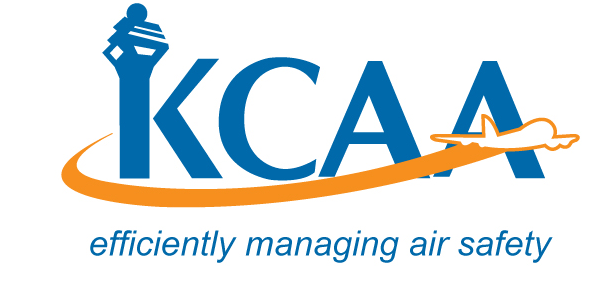 Form: AC-AWS006-2MANAGEMENT PERSONNEL BIOGRAPHICAL DATA(To be completed by the Nominee)MANAGEMENT PERSONNEL BIOGRAPHICAL DATA(To be completed by the Nominee)MANAGEMENT PERSONNEL BIOGRAPHICAL DATA(To be completed by the Nominee)MANAGEMENT PERSONNEL BIOGRAPHICAL DATA(To be completed by the Nominee)1. Company name:Company address:Company address:Company address:3. Name of nominee:4. Position:4. Position:4. Position:5. Status:       Permanent	  Contracted - Full Time	 Contracted - Part Time5. Status:       Permanent	  Contracted - Full Time	 Contracted - Part Time5. Status:       Permanent	  Contracted - Full Time	 Contracted - Part Time5. Status:       Permanent	  Contracted - Full Time	 Contracted - Part Time6. Qualifications relevant to item (4) position:6. Qualifications relevant to item (4) position:Date FromDate to 	(a) 	(a) Present	(b)	(b)	(c)	(c)	(d)	(d)	(e)	(e)	(f)	(f)	(g)	(g)	(h)	(h)7. Work experience relevant to item (4) position:7. Work experience relevant to item (4) position:Date FromDate to 	(a) 	(a) Present	(b)	(b)	(c)	(c)8. I,………………………………………………………… hereby confirm that			(Print Name)(1)	I have not 	(a)	held a certificate or aviation document issued by a civil aviation authority that was revoked or 				terminated within the previous five years by reason of criminal, fraudulent, improper action or insanity 			on my part; nor	(b)	contributed materially to the revocation or suspension of an aviation document issued by a civil aviation 			authority(2)	The information provided on this form is true and correct to the best of my knowledge.Signature:…………………………..			Date:……………………………………8. I,………………………………………………………… hereby confirm that			(Print Name)(1)	I have not 	(a)	held a certificate or aviation document issued by a civil aviation authority that was revoked or 				terminated within the previous five years by reason of criminal, fraudulent, improper action or insanity 			on my part; nor	(b)	contributed materially to the revocation or suspension of an aviation document issued by a civil aviation 			authority(2)	The information provided on this form is true and correct to the best of my knowledge.Signature:…………………………..			Date:……………………………………8. I,………………………………………………………… hereby confirm that			(Print Name)(1)	I have not 	(a)	held a certificate or aviation document issued by a civil aviation authority that was revoked or 				terminated within the previous five years by reason of criminal, fraudulent, improper action or insanity 			on my part; nor	(b)	contributed materially to the revocation or suspension of an aviation document issued by a civil aviation 			authority(2)	The information provided on this form is true and correct to the best of my knowledge.Signature:…………………………..			Date:……………………………………8. I,………………………………………………………… hereby confirm that			(Print Name)(1)	I have not 	(a)	held a certificate or aviation document issued by a civil aviation authority that was revoked or 				terminated within the previous five years by reason of criminal, fraudulent, improper action or insanity 			on my part; nor	(b)	contributed materially to the revocation or suspension of an aviation document issued by a civil aviation 			authority(2)	The information provided on this form is true and correct to the best of my knowledge.Signature:…………………………..			Date:……………………………………9. 					For CAA Official Use Only9. 					For CAA Official Use Only9. 					For CAA Official Use Only9. 					For CAA Official Use OnlyReceived by: Signature:………………………......................................	Date:…………………………………………………Name: ………………………………………………………	Position: …………………………………………….Received by: Signature:………………………......................................	Date:…………………………………………………Name: ………………………………………………………	Position: …………………………………………….Received by: Signature:………………………......................................	Date:…………………………………………………Name: ………………………………………………………	Position: …………………………………………….Received by: Signature:………………………......................................	Date:…………………………………………………Name: ………………………………………………………	Position: …………………………………………….Attach copies of certificates/proof of experience to this form in support of information supplied.Attach copies of certificates/proof of experience to this form in support of information supplied.Attach copies of certificates/proof of experience to this form in support of information supplied.Attach copies of certificates/proof of experience to this form in support of information supplied.CAA Form: AC-AWS006-2CAA Form: AC-AWS006-2CAA Form: AC-AWS006-2CAA Form: AC-AWS006-2